Уважаемая госпожа,
уважаемый господин,1	Имею честь сообщить, что Международный союз электросвязи (МСЭ) совместно с Сетью One Planet, ECOS и Секретариатом Базельской конвенции организуют 15-й Симпозиум по ИКТ, окружающей среде, изменению климата и циркуляционной экономике, который состоится 7–9 мая 2024 года в Уагадугу, Буркина-Фасо. Тема симпозиума этого года – "Цифровые решения для устойчивого будущего: интеграция борьбы с изменением климата, циркуляционной экономики, данных и международных стандартов". Симпозиум проводится по любезному приглашению Министерства цифровой трансформации, почты и электросвязи, место проведения: гостиница Silmandé, Уагадугу.2	Повышение устойчивости и содействие формированию циркуляционной экономики являются для африканских городов важнейшими приоритетами для решения экологических проблем при одновременном содействии экономическому росту. В ходе этого инновационного трехдневного мероприятия будут рассмотрены решения проблем электронных отходов, включая вопросы, связанные с добычей "конфликтных" минералов. Каждый день будет посвящен конкретной теме, а именно: экологически эффективная инфраструктура, данные об электронных отходах, принципы циркуляционной экономики и ключевая роль сектора ИКТ в укреплении приверженности. Наряду с этим на мероприятии особое внимание будет уделено значению и роли стандартов, а также проведено практическое занятие по процессу стандартизации, участию и вкладам, поскольку стандарты играют решающую роль в достижении существенных результатов деятельности по борьбе с изменением климата. Интерактивные сессии, презентации и обсуждения на мероприятии соберут заинтересованные стороны из правительственных органов, компаний отрасли, академических организаций и структур гражданского общества для обмена идеями и примерами передового опыта, а также определения практических стратегий для продвижения инициатив в области устойчивого развития.3	Симпозиум будет приурочен к собранию Региональной группы 5-й Исследовательской комиссии МСЭ-T для Африки, которое пройдет в том же месте 7–9 мая 2024 года. Мероприятие будет проходить на английском языке с устным переводом на французский язык. Будет обеспечена возможность дистанционного участия.4	Симпозиум направлен на достижение следующих основных целей:–	Предоставление информации о необходимости принятия мер по борьбе с изменением климата и о существующих стандартах.–	Фкцентирование важности стандартизации данных.–	Содействие обмену передовым опытом между африканскими странами.–	Обеспечение платформы для сотрудничества, обмена знаниями и налаживания партнерских отношений.–	Ускорение перехода к устойчивой и циркуляционной экономике в городах Африки.–	Объединение различных заинтересованных сторон для содействия выработке инновационных решений.–	Создание условий для принятия значимых мер, способствующих охране окружающей среды, экономическому росту и социальному развитию в регионе.–	Практическое занятие по преодолению разрыва в области стандартизации. 5	В симпозиуме могут принять участие Государства – Члены МСЭ, Члены Секторов, Ассоциированные члены и Академические организации – Члены МСЭ, а также любое лицо из страны, являющейся Членом МСЭ, которое пожелает внести свой вклад в работу мероприятия. К таким лицам относятся также члены международных, региональных и национальных организаций. Участие является бесплатным. 6	Вся соответствующая информация, касающаяся мероприятия (т. е. проект программы, список выступающих, ссылка для регистрации, сведения о порядке дистанционного участия), будет размещена на веб-сайте мероприятия по адресу: https://www.itu.int/en/ITU-T/climatechange/symposia/202405/Pages/default.aspx. Веб-сайт будет регулярно обновляться по мере появления новой или измененной информации. Участникам предлагается периодически проверять веб-сайт на предмет обновленной информации.7	С тем чтобы МСЭ мог предпринять необходимые действия в отношении организации этого симпозиума, прошу вас зарегистрироваться с использованием онлайновой формы в максимально короткий срок и не позднее 30 апреля 2024 года. Просьба также принять к сведению, что предварительная регистрация участников симпозиума носит обязательный характер и проводится только в онлайновом режиме.8	Хотел бы напомнить, что для въезда в Буркина-Фасо и пребывания в ней в течение любого срока гражданам некоторых стран необходимо получить визу. Визу следует запрашивать и получать в учреждении (посольстве или консульстве), представляющем Буркина-Фасо в вашей стране, или, если в вашей стране такое учреждение отсутствует, в ближайшем к стране выезда. Просьбы о содействии в получении визы следует направлять непосредственно принимающей стороне симпозиума. Дальнейшие инструкции по визовой поддержке и другие соответствующие сведения о материально-техническом обеспечении будут представлены в документе "Практическая информация", размещенном на веб-сайте мероприятия.С уважением,(подпись)Сейдзо Оноэ 
Директор Бюро 
стандартизации электросвязи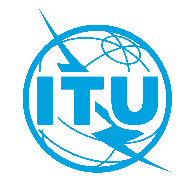 Международный союз электросвязиБюро стандартизации электросвязиМеждународный союз электросвязиБюро стандартизации электросвязиЖенева, 9 апреля 2024 годаЖенева, 9 апреля 2024 годаОсн.:Циркуляр 198 БСЭКому:–	Администрациям Государств – Членов Союза–	Членам Сектора МСЭ-Т–	Ассоциированным членам МСЭ-Т–	Академическим организациям − Членам МСЭ-ТКопии:–	Председателям и заместителям председателей исследовательских комиссий−	Директору Бюро развития электросвязи−	Директору Бюро радиосвязи–	Региональному отделению МСЭ для Африки–	Зональному отделению МСЭ для АфрикиКому:–	Администрациям Государств – Членов Союза–	Членам Сектора МСЭ-Т–	Ассоциированным членам МСЭ-Т–	Академическим организациям − Членам МСЭ-ТКопии:–	Председателям и заместителям председателей исследовательских комиссий−	Директору Бюро развития электросвязи−	Директору Бюро радиосвязи–	Региональному отделению МСЭ для Африки–	Зональному отделению МСЭ для АфрикиКому:–	Администрациям Государств – Членов Союза–	Членам Сектора МСЭ-Т–	Ассоциированным членам МСЭ-Т–	Академическим организациям − Членам МСЭ-ТКопии:–	Председателям и заместителям председателей исследовательских комиссий−	Директору Бюро развития электросвязи−	Директору Бюро радиосвязи–	Региональному отделению МСЭ для Африки–	Зональному отделению МСЭ для АфрикиДля контактов:Рейна Убеда 
(Reyna Ubeda)Кому:–	Администрациям Государств – Членов Союза–	Членам Сектора МСЭ-Т–	Ассоциированным членам МСЭ-Т–	Академическим организациям − Членам МСЭ-ТКопии:–	Председателям и заместителям председателей исследовательских комиссий−	Директору Бюро развития электросвязи−	Директору Бюро радиосвязи–	Региональному отделению МСЭ для Африки–	Зональному отделению МСЭ для АфрикиКому:–	Администрациям Государств – Членов Союза–	Членам Сектора МСЭ-Т–	Ассоциированным членам МСЭ-Т–	Академическим организациям − Членам МСЭ-ТКопии:–	Председателям и заместителям председателей исследовательских комиссий−	Директору Бюро развития электросвязи−	Директору Бюро радиосвязи–	Региональному отделению МСЭ для Африки–	Зональному отделению МСЭ для АфрикиКому:–	Администрациям Государств – Членов Союза–	Членам Сектора МСЭ-Т–	Ассоциированным членам МСЭ-Т–	Академическим организациям − Членам МСЭ-ТКопии:–	Председателям и заместителям председателей исследовательских комиссий−	Директору Бюро развития электросвязи−	Директору Бюро радиосвязи–	Региональному отделению МСЭ для Африки–	Зональному отделению МСЭ для АфрикиТел:+41 22 730 5356Кому:–	Администрациям Государств – Членов Союза–	Членам Сектора МСЭ-Т–	Ассоциированным членам МСЭ-Т–	Академическим организациям − Членам МСЭ-ТКопии:–	Председателям и заместителям председателей исследовательских комиссий−	Директору Бюро развития электросвязи−	Директору Бюро радиосвязи–	Региональному отделению МСЭ для Африки–	Зональному отделению МСЭ для АфрикиКому:–	Администрациям Государств – Членов Союза–	Членам Сектора МСЭ-Т–	Ассоциированным членам МСЭ-Т–	Академическим организациям − Членам МСЭ-ТКопии:–	Председателям и заместителям председателей исследовательских комиссий−	Директору Бюро развития электросвязи−	Директору Бюро радиосвязи–	Региональному отделению МСЭ для Африки–	Зональному отделению МСЭ для АфрикиКому:–	Администрациям Государств – Членов Союза–	Членам Сектора МСЭ-Т–	Ассоциированным членам МСЭ-Т–	Академическим организациям − Членам МСЭ-ТКопии:–	Председателям и заместителям председателей исследовательских комиссий−	Директору Бюро развития электросвязи−	Директору Бюро радиосвязи–	Региональному отделению МСЭ для Африки–	Зональному отделению МСЭ для АфрикиФакс:+41 22 730 5853Кому:–	Администрациям Государств – Членов Союза–	Членам Сектора МСЭ-Т–	Ассоциированным членам МСЭ-Т–	Академическим организациям − Членам МСЭ-ТКопии:–	Председателям и заместителям председателей исследовательских комиссий−	Директору Бюро развития электросвязи−	Директору Бюро радиосвязи–	Региональному отделению МСЭ для Африки–	Зональному отделению МСЭ для АфрикиКому:–	Администрациям Государств – Членов Союза–	Членам Сектора МСЭ-Т–	Ассоциированным членам МСЭ-Т–	Академическим организациям − Членам МСЭ-ТКопии:–	Председателям и заместителям председателей исследовательских комиссий−	Директору Бюро развития электросвязи−	Директору Бюро радиосвязи–	Региональному отделению МСЭ для Африки–	Зональному отделению МСЭ для АфрикиКому:–	Администрациям Государств – Членов Союза–	Членам Сектора МСЭ-Т–	Ассоциированным членам МСЭ-Т–	Академическим организациям − Членам МСЭ-ТКопии:–	Председателям и заместителям председателей исследовательских комиссий−	Директору Бюро развития электросвязи−	Директору Бюро радиосвязи–	Региональному отделению МСЭ для Африки–	Зональному отделению МСЭ для АфрикиЭл. почта:tsbevents@itu.intКому:–	Администрациям Государств – Членов Союза–	Членам Сектора МСЭ-Т–	Ассоциированным членам МСЭ-Т–	Академическим организациям − Членам МСЭ-ТКопии:–	Председателям и заместителям председателей исследовательских комиссий−	Директору Бюро развития электросвязи−	Директору Бюро радиосвязи–	Региональному отделению МСЭ для Африки–	Зональному отделению МСЭ для АфрикиКому:–	Администрациям Государств – Членов Союза–	Членам Сектора МСЭ-Т–	Ассоциированным членам МСЭ-Т–	Академическим организациям − Членам МСЭ-ТКопии:–	Председателям и заместителям председателей исследовательских комиссий−	Директору Бюро развития электросвязи−	Директору Бюро радиосвязи–	Региональному отделению МСЭ для Африки–	Зональному отделению МСЭ для АфрикиКому:–	Администрациям Государств – Членов Союза–	Членам Сектора МСЭ-Т–	Ассоциированным членам МСЭ-Т–	Академическим организациям − Членам МСЭ-ТКопии:–	Председателям и заместителям председателей исследовательских комиссий−	Директору Бюро развития электросвязи−	Директору Бюро радиосвязи–	Региональному отделению МСЭ для Африки–	Зональному отделению МСЭ для АфрикиПредмет:15-й Симпозиум по ИКТ, окружающей среде, изменению климата и циркуляционной экономике (Уагадугу, Буркина-Фасо, 7–9 мая 2024 г.)15-й Симпозиум по ИКТ, окружающей среде, изменению климата и циркуляционной экономике (Уагадугу, Буркина-Фасо, 7–9 мая 2024 г.)15-й Симпозиум по ИКТ, окружающей среде, изменению климата и циркуляционной экономике (Уагадугу, Буркина-Фасо, 7–9 мая 2024 г.)15-й Симпозиум по ИКТ, окружающей среде, изменению климата и циркуляционной экономике (Уагадугу, Буркина-Фасо, 7–9 мая 2024 г.)